Санкт-Петербургское государственное бюджетное профессионально образовательное учреждение «Медицинский техникум №9»МЕТОДИЧЕСКАЯ РАЗРАБОТКА ЗАНЯТИЯпо предмету: Иностранный язык (английский язык)Тема:  Досуг современной молодежи Специальность: 34.02.01 Сестринское дело Курс: 1Подготовила:Преподаватель  по английскому языкупервой квалификационной категорииПакулова Юлия АлександровнаСанкт – Петербург2021Составлено в соответствии с Рабочей программой по предмету «Иностранный язык (английский)» Разработчик: Пакулова Ю.А.Рассмотрено и одобрено на заседании цикловой комиссии Протокол №____  от  ___________Председатель ЦМК:  Ватинцева Л.П.Рассмотрено и одобрено на заседании методического совета Протокол №____  от  ___________Оглавление1. Пояснительная записка                     ………………………………    4  стр.2. Содержание …………………………………………………………   5-12  стр.3. Список литературы…………………………………………………   13 стр.4. Список электронно-образовательных ресурсов………………….     14  стр.5. Приложения…………………………………………………………     15  стр.Пояснительная записка Данная методическая разработка практического занятия по английскому языку на тему «Досуг современной молодежи» составлена на основе образовательного стандарта, учебного плана, учебной программы для учреждений общего среднего образования по английскому языку по специальностям 31.02.01Сестринское дело. Целью данной работы является развитие познавательной и коммуникативной компетенции учащихся по теме «Досуг современной молодежи». Занятие предусматривает использование современных методов, приемов и технологий обучения, таких как интерактивный, информационно-коммуникативный. Различные по степени сложности задания позволяют включить в активную деятельность всех учащихся.2. Содержание Технологическая карта занятия по теме: «Досуг современной молодежи»Дата:  12.11.2021Курс: 1Группа:96Тип занятия: усвоение новых знанийВид занятия: практическоеЦель:  Изучение  нового материала, обобщение и систематизация знаний обучающихся по теме «Досуг современной молодежи». Развитие коммуникативной компетенции обучающихся, обучение высказыванию по теме занятия.Планируемые результаты:Предметные:Получить возможность Узнать наиболее популярные виды досуга британской  молодежиСравнить с популярными видами досуга российской молодежиСоставлять краткое монологическое высказывание по теме.Личностные: Формирование потребности в практическом использовании знаний английского языка.Метапредметные: Развитие умения планировать свое речевое и неречевое поведение.Задачи:Обучающая:- активизировать познавательную деятельность обучающихся;- способствовать совершенствованию навыков просмотрового (изучающего, ознакомительного) чтения на примере текста и видеофильма о видах развлечения молодежи-способствовать развитию лексических навыков по темеРазвивающая:- способствовать развитию умений учащихся обобщать полученные знания, проводить анализ, синтез, сравнения, делать необходимые выводы;- обеспечить ситуации, способствующие развитию умений анализировать текст;Воспитательная:- обеспечить условия для развития интереса к культуре страны изучаемого языка- обеспечить условия для воспитания положительного интереса к изучаемому предмету.Формируемые компетенции: ОК6, ОК8,  ОК13,  Формы организации учебной деятельности студентов: фронтальная, индивидуальная, групповая.Методическое обеспечение:а) рабочая программа учебной дисциплины ОГСЭ. 03 Иностранный язык по специальности 34.02.01 Сестринское дело;Малецкая О. П., Селевина И. М. Английский язык для студентов медицинских колледжей: учебное пособие для СПО,Издательство "Лань"Материально-техническое обеспечение:Видеофильм Window on BritainПродолжительность занятия – 90 минут.Место проведения – аудитория № 29.Технологическая карта занятия по теме «Досуг современной молодежи»План занятия 1. Организационный момент2. Постановка целей и задач занятия3. Актуализация знаний4. Первичное усвоение новых знаний5. Первичная проверка понимания6. Первичное закрепление7. Информация о домашнем задании8. РефлексияКонспект урока1. Организационный этап2. Постановка целей и задач урока.3. Актуализация знаний (фронтальный опрос)Повторение слов по теме «Досуг». 4.Первичное усвоение новых знаний.4.1. Ознакомление со словами и словосочетаниями из текстаСписок слов для работы с текстом:4.2.Чтение и перевод текста  (Малецкая О. П., Селевина И. М. Английский язык для студентов медицинских колледжей: учебное пособие для СПО,Издательство "Лань", с.73)How do young people spend their spare time? What leisure activities do they prefer? These and other questions were asked in a sociological survey. The results of the opinion poll conducted among young people living in big cities and in the country add up to the following hierarchy of pastimes: music in combination with such forms of group activities as discos, concerts, and cafe come first, followed by the Internet, theatre and reading. Then come films, museums, amateur arts and engineering, and, finally, TV and classical music. The questionnaire, circulated among pupils of 9-11 forms, students and young workers, has shown that the arts are regarded second only to contacts with friends (or a girl/boyfriend).Most young people admit they do not know how to plan their leisure. According to the poll, the actual priorities are as follows: TV comes first, followed by Internet, reading, films, listening to records, radio, going out to dances and discos; then come concerts, museums, amateur arts, and finally theatre.Young people's recent growing cultural standards make themselves felt primarily in the choice of cultural values. Of course, they like to be entertained (by watching TV shows, reading detective stories, etc.). But they certainly know how to find their way amid the great variety of cultural values, and they know how to tell genuine art from imitation.A few more words about music, which plays a very important part in young people's lives. Rock is certainly more popular than classical music. Russian pop groups who play original music and meaningful texts have an especially large following. Russian girls and boys are getting increasingly interested in the leisure activities which encourage self-expression and growth of personality.   4.3. Выполнение задания к текстуAnswer the question.What is the most popular activity according this survey?Has any changes happened during the pandemic?Переведите следующие виды досуга современной молодежи. Скажите, какой досуг для   вас подходит больше всего, используя нижеприведенные речевые клише.I really think thatIn my opinionI don’t agree …the best recreation for me.That’s rightIt seems to meI don’t agree …the best recreation for me.I don’t think soDoing a sportTaking photosGoing to a concertDoing different craftsVisiting an art gallery or a museumSurfing InternetGoing to a disco clubWatching TVGoing to the theatreReading a bookGrowing flowersMeeting friendsListening to musicHelping about the houseСогласитесь или не согласитесь со следующими утверждениями.MTV is a popular channel in Russia and in Britain.Reading is better than watching TV.There is too much advertising on the telly.I prefer classical music to pop music.Internet is perfect but it badly influences on our health.4.4 Просмотр эпизодов  учебного фильма  Window on Britain5.Первичная проверка пониманияПросмотр отдельных эпизодов фильма, перевод, работа со словами6. Первичное закреплениеБеседа по фильму, составление топ-10 самых популярных видов досуга британцев, сравнить с ситуацией в РоссииTop 10 leisure activities in BritainGoing to the pubgoing to a restaurantgoing out for fast foodgoing to the librarygoing to the cinemavisiting historic buildingsshort break holidays ( abroad and in Britain)going to discos and nightclubswatching sport football (horseracing / cricket)visiting  art galleries and museumsMake your Top 5 leisure activities in Russia7. Информаци я о домашнем задании, инструктаж по его выполненииДополните диаграмму нижеприведенными прилагательными, отражающими ваше отношение к видам досуга8. Рефлексия.3.Список использованной литературы:Малецкая О. П., Селевина И. М. Английский язык для студентов медицинских колледжей: учебное пособие для СПО, Санкт-Петербург, Москва, Краснодар, Издательство "Лань", 20194.Список электронно-образовательных ресурсовwww.lingvo-online.ruhttps://www.onlinenglish.ru/fbrit/britain21.htmhttps://www.onlinenglish.ru/fbrit/britain22.htmhttps://www.onlinenglish.ru/fbrit/britain23.htmhttps://www.onlinenglish.ru/fbrit/britain24.htmhttps://www.onlinenglish.ru/fbrit/britain25.htmПриложение 1.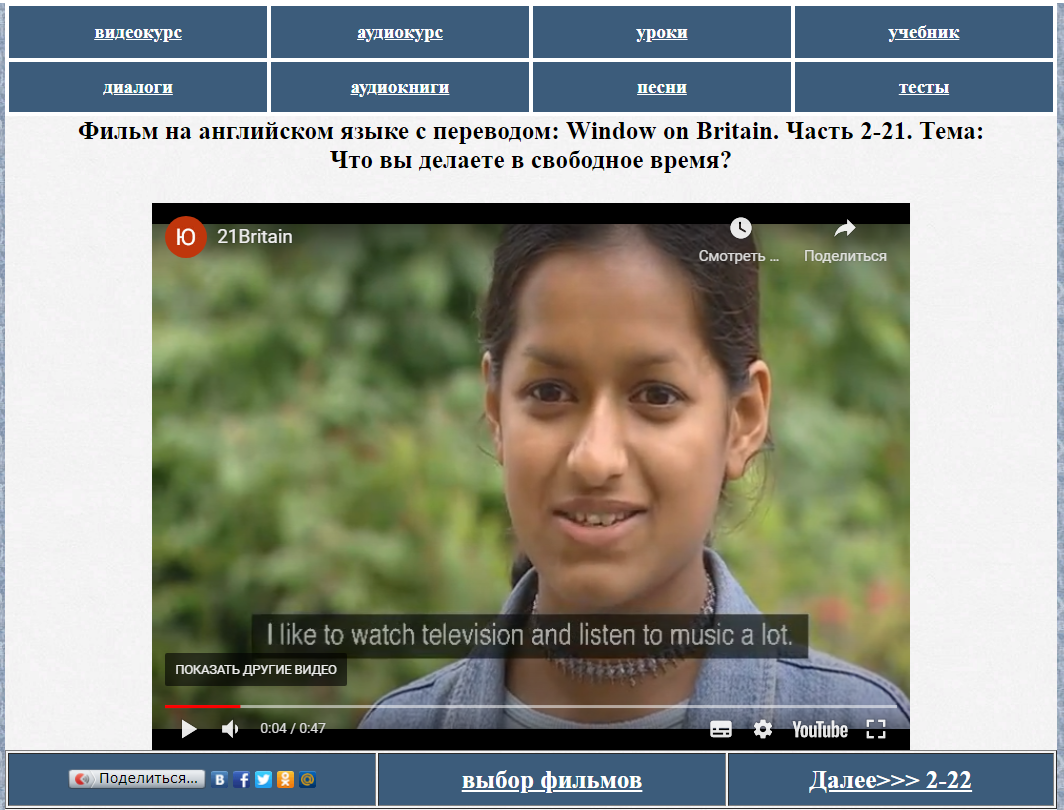 №Учебная ситуация/времяУчебная задачаСодержаниеМетоды и средстваОжидаемый результат1Организационный момент / 2минОпределение готовности обучающихся к занятиюПриветствие обучающихсяДоброжелательный настрой обучающихся и преподавателя. Готовность к работе2ПостановкаЦелей и задач занятия/2минОпределение темы занятия, формирование мотивации  обучающихся УстныйБеседаОсознание цели занятия3Актуализация знаний  /8 минОрганизовать и направить познавательную деятельность обучающихся, подготовить к  освоению нового материалаРабота с глоссарием по теме, работа над  произношениемУстныйФронтальный опросПовторение и знакомство с новыми словами по теме, активность познавательной деятельности4Первичное усвоение новых знаний /35 минСовершенствование навыков ознакомительного чтенияЧтение текста, перевод, выполнение упражнений к тексту, просмотр видеоОбъяснительно-иллюстрированный и репродуктивный Фронтальная работа, самостоятельная работа с проверкой в классеПонимание прочитанного текста5Первичная проверка понимания/20 минРазвитие лексических навыковПросмотр эпизодов видео, обсуждение, работа со словамиРепродуктивный (работа по алгоритму)БеседаОтветы на поставленные вопросы, знание новых слов и выражение6Первичное закрепление /15 минРазвитие умения анализировать текст, делать выводыВыполнение задания по видео, ответы на вопросы, коррекция ответовПрактический и устныйБеседаПонимание задаваемых вопросов, умение давать ответы7.Информация о домашнем задании /3 минПостановка д/з, мотивация на его выполнениеЗапись д/з8.Рефлексия /5 минПодведение итогов занятияОбобщение изученного, анализ допущенных ошибок, причин затруднений, успеховОтветы на вопросы обучающихся. Оценивание знанийПроблемныйБеседаПравильное выполнение д/з всеми обучающимисяОбщее время занятия  90минОбщее время занятия  90минОбщее время занятия  90минОбщее время занятия  90минОбщее время занятия  90минleisure activities — досуг	engineering — машиностроениеto entertain — развлекатьmeaningful — значительныйsurvey —опрос мнений questionnaire — опросamid — между, средиthe opinion poll – опрос мненийvariety — разнообразиеhierarchy — иерархия, последовательностьamateur arts — любительское искусствоare regarded second — ссылаться во вторую очередьamid — между, средиthe opinion poll – опрос мненийvariety — разнообразиеhierarchy — иерархия, последовательностьamateur arts — любительское искусствоself-expression — самовыражениеamid — между, средиthe opinion poll – опрос мненийvariety — разнообразиеhierarchy — иерархия, последовательностьamateur arts — любительское искусствоto encourage — поощрять, поддерживатьto tell genuine art from imitation — отличить истинное искусство от имитации